Выставка творческих работ кружковцев МКУК «ЦКТ » - «Победный май!»       С 1 по 9 мая 2016 года в Центре культуры и творчества города Поворино проходит выставка «Победный май!» Воспитанники всех кружков приняли в ней участие. Ребята подготовили коллажи, рисунки и аппликации, посвященные Дню Победы!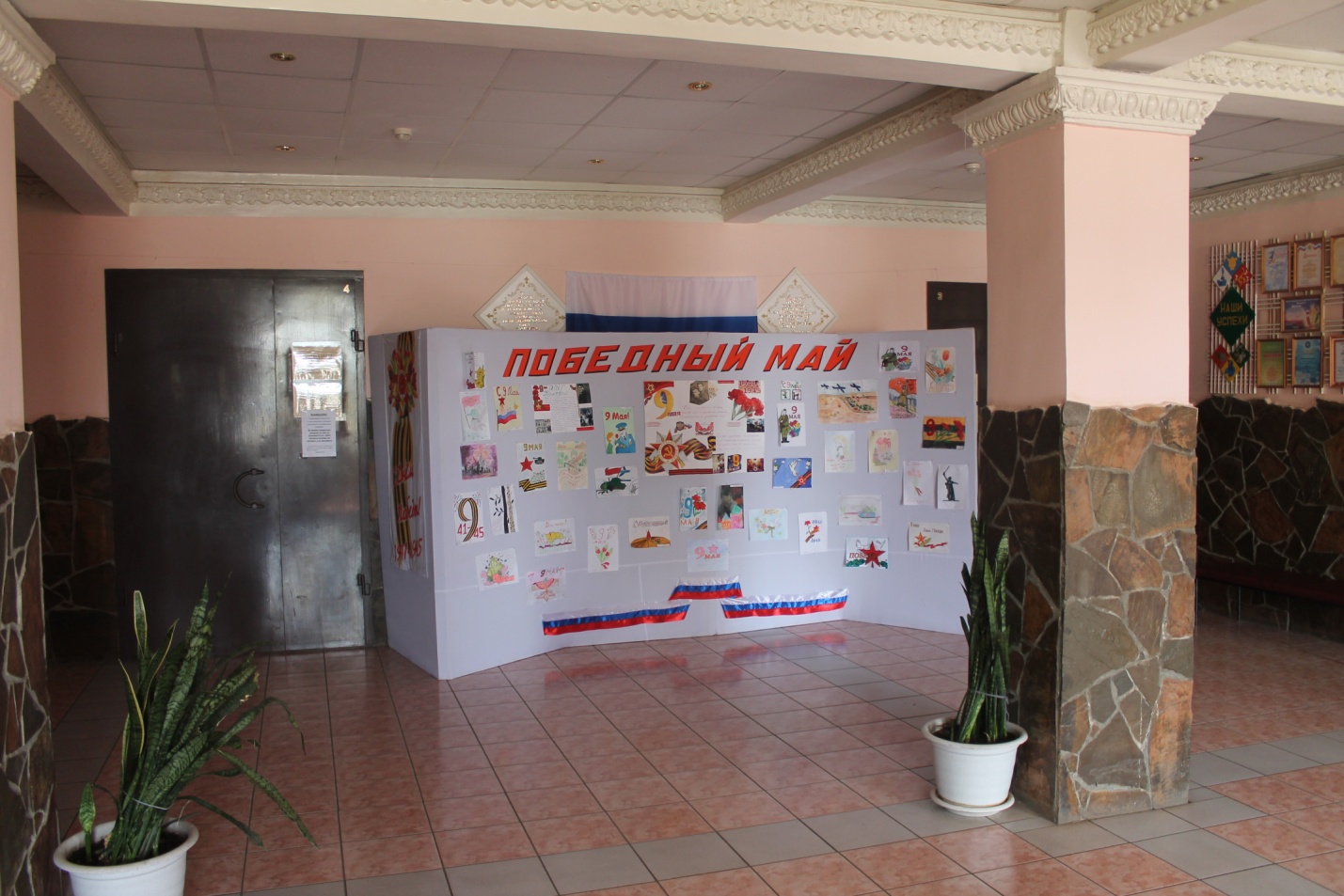 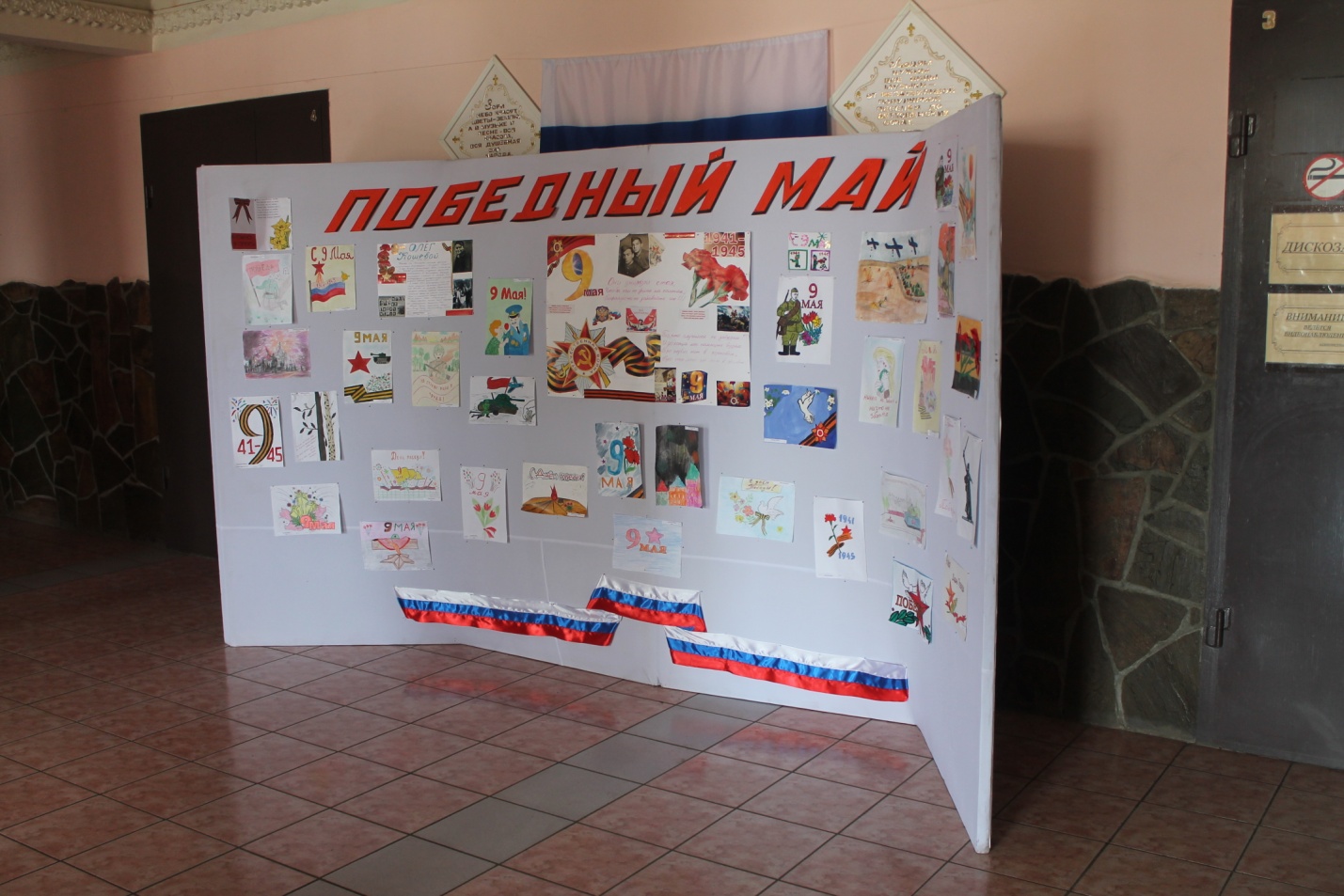 